Федеральное агентство связиСибирский Государственный Университет Телекоммуникаций и ИнформатикиКонтрольная работаПо дисциплине: Дискретная математикаЧтобы иметь возможность поставить Вам «удовл», прорешайте тест: (выделите правильные ответы, например, жирным)Формула  являетсяа)	тождественно истинной;б)	тождественно ложной;в)	выполнимой;г)	неизвестно какой.Укажите функцию, двойственную к функции :а)	;			б)	;в)	;				г)	.Укажите СДНФ функции :а)	;		б)	;в)	;г)	.Укажите СКНФ функции :а)	;		б)	;в)	;г)	.Дана релейно-контактная схема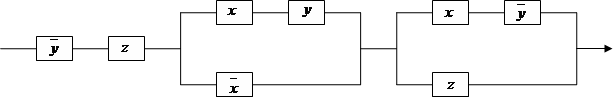 Укажите схему, эквивалентную заданной:а)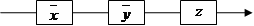 б)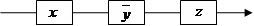 в)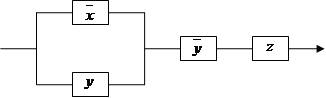 г)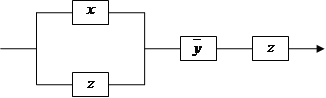 Пока неудовлетворительно. Мурзина Т.С.Не стирайте этот тест..